VISALIA TECHNICAL EARLY COLLEGEHOME OF THE WOLVERINES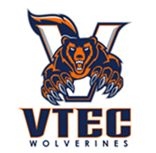 Daily Bulletin - Volume 9; Issue 15WEDNESDAY, SEPTEMBER 2, 2020No School – Monday, September 7th – Labor Day Holiday**STUDENT ID CARD DRIVE THRU PICK UP – WEDNESDAY from 10am-12Noon**Any student who has not yet received their VUSD ID card, may do so WEDNESDAY, from 10am-12Noon.  This will be a drive thru format.Students -  Food Distribution will be THURSDAYS at VTEC from 10am-12Noon or 5pm-7pm.HomeRoom – Friendly reminder – Homeroom only meets on Wednesdays.  9th grade – 8am-8:30am10th grade – 8:30am-9am11th grade – 9am-9:30am12th grade- 9:30am-10amNeed help?  Have a question?  Locate the link to your teacher’s office hours on the VTEC website.Tulare County Virtual College Night:  September 8th, 2020.  All students and parents should take advantage of the Tulare County Virtual College Night on September 8th, starting at 5:00pm (PST) and will end at 7:00pm (PST). To register go to https://thecentervirtualevents-cn2020.vfairs.com/ .   This is a great way to learn about financial aid, college applications and college from around the country and California.  You may login to the event at 4:00pm to view the virtual Lobby, High School Hall, Exhibit Hall and other exciting features.  The live chat features will be available only from 5:00pm-7:00pm (PST).  Contact the event tech support team (top right-hand corner of the screen) if you have technical questions.  To login to the event, click “Login” in the top right-hand corner and use the email and password you used when you registered.Seniors –Senior photos and senior yearbook page information is coming.  Keep an eye out in the Bulletin!CSF News –The 2020 Fall CSF drive will begin Monday Aug 31st.  For information, go to the google classroom CSF fall 2020 class code s6ghkhg.  Applications will be due by Friday Sept. 4th.  Questions can be directed to Mrs. Fraley at rfraley@vusd.orgFFA Events - The FFA officer team has picked out new shirts for this year! If you would like to purchase a VTEC FFA shirt or sweater (or both) the link is below. All orders will be shipped to the school and handed out at the end of October or beginning of November.
https://stores.inksoft.com/vtec_ffa_168555/shop/homeVTEC Decals for Sale –VTEC Decals for sale in the office.  $5 – exact change/cash only.Last Year’s Yearbooks for Sale –We have 28 yearbooks from last year.  They are available for purchase in the office.  The cost is $50- CASH ONLY/EXACT AMOUNT REQUIRED. 